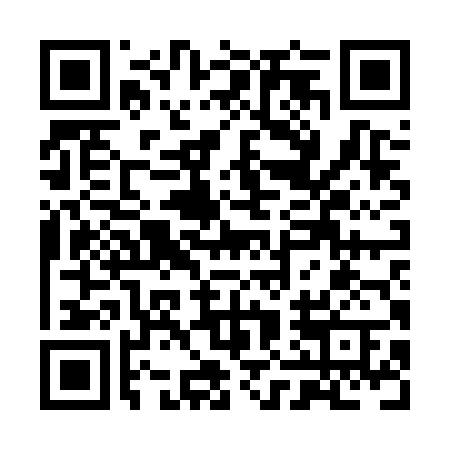 Prayer times for Silver Birch Beach, Ontario, CanadaMon 1 Jul 2024 - Wed 31 Jul 2024High Latitude Method: Angle Based RulePrayer Calculation Method: Islamic Society of North AmericaAsar Calculation Method: HanafiPrayer times provided by https://www.salahtimes.comDateDayFajrSunriseDhuhrAsrMaghribIsha1Mon3:445:381:246:469:1011:042Tue3:455:391:246:469:1011:033Wed3:465:401:256:469:0911:034Thu3:475:401:256:469:0911:025Fri3:485:411:256:469:0911:016Sat3:495:421:256:459:0811:017Sun3:505:421:256:459:0811:008Mon3:515:431:256:459:0710:599Tue3:535:441:266:459:0710:5810Wed3:545:451:266:459:0610:5711Thu3:555:461:266:449:0610:5612Fri3:565:461:266:449:0510:5513Sat3:585:471:266:449:0410:5414Sun3:595:481:266:449:0410:5215Mon4:015:491:266:439:0310:5116Tue4:025:501:266:439:0210:5017Wed4:045:511:266:429:0110:4818Thu4:055:521:276:429:0110:4719Fri4:075:531:276:429:0010:4620Sat4:085:541:276:418:5910:4421Sun4:105:551:276:418:5810:4322Mon4:115:561:276:408:5710:4123Tue4:135:571:276:408:5610:4024Wed4:155:581:276:398:5510:3825Thu4:165:591:276:388:5410:3626Fri4:186:001:276:388:5310:3527Sat4:206:011:276:378:5210:3328Sun4:216:021:276:368:5110:3129Mon4:236:031:276:368:4910:3030Tue4:256:051:276:358:4810:2831Wed4:266:061:276:348:4710:26